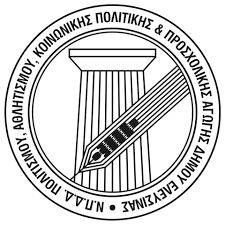 ΑΙΤΗΣΗ ΕΚΔΗΛΩΣΗΣ ΕΝΔΙΑΦΕΡΟΝΤΟΣΌνομα : ...........................................................................................................................................................................Επώνυμο : .......................................................................................................................................................................Όνομα πατέρα : ..............................................................................................................................................................Όνομα μητέρας : .............................................................................................................................................................Ημερομηνία γέννησης : ..................................................................................................................................................Τόπος γέννησης : ............................................................................................................................................................Αρ. ταυτότητας : .............................................................................................................................................................Επάγγελμα : ....................................................................................................................................................................Επάγγελμα πατέρα : .......................................................................................................................................................Οδός & αριθμός : ..........................................................................................................................................................Τ.Κ. : ...............................................................................................................................................................................Πόλη : .............................................................................................................................................................................Σταθερό τηλέφωνο : .......................................................................................................................................................Κινητό τηλέφωνο : .........................................................................................................................................................Ε-mail: ............................................................................................................................................................................Επιλέξτε το μάθημα που σας ενδιαφέρει συμπληρώνοντας δίπλα «ΕΝΔΙΑΦΕΡΟΜΑΙ» :ΑγιογραφίαΓυμναστικήΠαραδοσιακοί χοροίΦιλαρμονική